OSNOVNA ŠKOLA IVANA PERKOVCA    	Š k o l s k a  k u h i n j a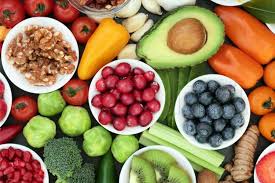 12.12.2022. – 16.12.2022.PONEDJELJAK:Krafna s marmeladom od marelice, čaj s medom i limunomUTORAK:Hot- dog, sok od bazge i limunaSRIJEDA:Mliječna kifla, b-aktivČETVRTAK:Ričet s  kobasicama, kukuruzni kruhPETAK:Čokoladne pahuljice, mlijeko, bananaD o b a r   t e k !